THE NATIONAL ASSOCIATION OFBLACK MILITARY WOMENNEW YORK CITY CHAPTERThe Third quarter activities and events summary for NYC Chapter 2021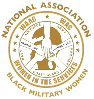 JULY Prayer Zoom Angel CallT-shirts Fundraising Project (cont) Veterans NYC Chapter   Website: http://NYCNABMW.orgGmail account: NYCABMW2009@gmail.comVeterans  Benefits Newsletter AUGUST            1. Prayer Zoom                           2.  Operation one box of Girls Scout Cookie, bag and pen mailed to the  members                        3. Lorraine West was recognized by the U.S. Army NYC  Recruiting Battalion and USAG Fort Hamilton,Brooklyn N,Y. Narrated  by Catherine Laporte                 4. LTC (ret) Paulette Williams & Maj Gloria Qualles coordinated          Scholarship and Academics  Popcorn Fundraising                          5.  Veterans  Benefits Newsletter SEPTEMBER:Prayer Zoom every two weeks starts  at 7:00PMAngel Call : Calling  the NYC Chapter members  rotate every two months NABMW NYC Chapter, Inc Scholarship and Academics Popcorn Fundraise, T- ShirtNYC Chapter members participating in the   Hollis Gardens Veterans Pantry. (The  Mission is to  feed our homeless Veterans and community members) every Wednesday and ThursdayFinalized NYC  Chapter (NABMW) BY-Laws NYC Chapter   Website: http://NYCNABMW.org Gmail account: NYCABMW2009@gmail.comCOL (RET) Carol St Pierre President, NYC Chapter of NABMWJULY Prayer Zoom Angel CallT-shirts Fundraising Project (cont) Veterans NYC Chapter   Website: http://NYCNABMW.orgGmail account: NYCABMW2009@gmail.comVeterans  Benefits Newsletter AUGUST            1. Prayer Zoom                           2.  Operation one box of Girls Scout Cookie, bag and pen mailed to the  members                        3. Lorraine West was recognized by the U.S. Army NYC  Recruiting Battalion and USAG Fort Hamilton,Brooklyn N,Y. Narrated  by Catherine Laporte                 4. LTC (ret) Paulette Williams & Maj Gloria Qualles coordinated          Scholarship and Academics  Popcorn Fundraising                          5.  Veterans  Benefits Newsletter SEPTEMBER:Prayer Zoom every two weeks starts  at 7:00PMAngel Call : Calling  the NYC Chapter members  rotate every two months NABMW NYC Chapter, Inc Scholarship and Academics Popcorn Fundraise, T- ShirtNYC Chapter members participating in the   Hollis Gardens Veterans Pantry. (The  Mission is to  feed our homeless Veterans and community members) every Wednesday and ThursdayFinalized NYC  Chapter (NABMW) BY-Laws NYC Chapter   Website: http://NYCNABMW.org Gmail account: NYCABMW2009@gmail.comCOL (RET) Carol St Pierre President, NYC Chapter of NABMW+